注册个人账号校外访问数据库指南通过数据库个人账号访问，需要先在数据库网站（或APP）上依据提示注册个人账号，激活远程访问（Remote Access）权限后，即可在校外登录个人账号访问。比较详细的注册方法参见下方。可在校外激活账号权限的数据库Elsevier出版社资源此出版社的资源共用账号，只需要在一个数据库网站进行注册，之后可以通用。包括ClinicalKey、Cell Press、EI、Reaxys、SciVal、ScienceDirect、Scopus。账号注册请务必使用学校邮箱注册，如需填写机构名称，请准确填写“南方科技大学”或者“southern university of science and technology”。远程访问权限激活有三种情况：第一种，登陆前，在登陆界面点击“Apply for Remote Access”，按提示填写自己的邮箱，邮箱会收到一个确认邮件，打开邮箱点击确认链接，远程访问权限即激活。包括EI。第二种，登陆后，在数据库页面底部找到“Remote access”， 按提示填写自己的邮箱，邮箱会收到一个确认邮件，打开邮箱点击确认链接，远程访问权限即激活。包括ScienceDirect。第三种，部分资源不需单独激活远程访问权限，包括ClinicalKey、Cell Press、Reaxys、SciVal、Scopus。Tips：ScienceDirect账号远程访问有效期为180天，之后可重新激活。激活远程访问权限后，使用个人账号密码即可在校外访问。Emerald  使用学校域名邮箱注册个人账户，注册成功后点击“profile”检查授权机构是否为“southern university of science and technology”，如果没有或者错误，请添加我校机构码OAN“956874004893595”。即可远程访问。JoVE打开JoVE数据库主页（www.jove.com），点击页面右上角“Log In”，在对话框中选择“Sign Up”。根据提示，创建个人账号，填写姓名、机构邮箱、所属机构名称等信息并设置密码，然后点击“Create Account”。经JoVE后台验证后，您的注册邮箱将收到一封确认邮件，请根据邮件中的提示完成激活。完成账户激活后，返回JoVE主页，点击页面右上角“Log In”，输入用户名和密码,点击“Sign In”进行登录后，即可在校外使用。Times Higher Education使用学校邮箱注册即可访问。锐思RESSET金融研究数据库使用学校邮箱注册即可访问。此方式在4.30日之前有效。二、需在校园内激活账号权限的数据库ACM校园网范围内登录http://dl.acm.org/，点击页面右上角“Register”，注册ACM账号；注册成功后再次打开http://dl.acm.org/进行登录（必须是在订购单位的 IP 范围 内），便激活了远程访问功能；激活成功后通过登陆该个人网络账号，就能在任何地方使用ACM Digital Library。远程访问的账号访问期限是6个月，过后必须在单位的IP范围内再登陆激活。Annual  Reviews校园网范围内进入Annual Reviews平台https://www.annualreviews.org/，在页面右上角点击Sign in 按钮；在弹出的窗口中点击Log in，按照提示使用使用邮箱注册个人账号。在任意网络及设备上，访问Annual Reviews网址https://www.annualreviews.org/，登录个人账号即可实现远程访问的功能。登陆有效期90天时间，如需再次使用，在校园网范围内登陆个人账号再次验证即可。APS校园网范围内登录https://journals.aps.org/，点击页面右上角“Log In”- “Create an account”，注册APS账号；登录APS文章摘要主页，在页面右方点击“Go Mobile”链接，按提示激活；激活成功后，登录APS期刊https://journals.aps.org/login，在“Your Account”栏可看到学校名称，登录的期刊名，访问权限截止时间。有效期为2周，如需再次使用，需要在校园网IP范围内重新激活。ASCE校园网范围内登录https://ascelibrary.org，在页面右上角点击LOG IN/REGISTER，注册ASCE账号；个人账号创建完毕后，进入右上角个人中心-Profile，选择“Institutional Affiliations”，点击Renew 获得远程授权；激活成功后，打开https://ascelibrary.org登录个人账号即可远程使用数据库资源。有效期为 30 日，如需再次使用，需要在校园网IP范围内重新激活。ASME校园网范围内进入ASME数据库平台http://asmedigitalcollection.asme.org/，在页面右上角点击Sign in，登录或创建个人账号。注册成功后登录账号访问ASME数据库平台http://asmedigitalcollection.asme.org/，即可远程使用数据库资源；有效期为3个月，如需再次使用，在校园网范围内登录进行重复验证即可。CNKI下载“全球学术快报”APP并注册个人账号。在校园IP范围内登陆个人账号，在“我的”页面点击“立即关联”，打开“使用机构账户下载”开关，点击“IP关联”，IP自动检测到南方科技大学，点击“立即关联”，提示“关联成功”即完成关联操作。机构关联成功后，即可在寒假通过此APP远程访问我校订购的CNKI资源。IEEE学校IP范围内打开IEEE（https://ieeexplore.ieee.org/Xplore/guesthome.jsp?signout=success）首页，注册并登陆IEEE个人账号，在My Settings 内，选择“Remote Access”，根据提示配对设备，配对成功后，通过同一个浏览器访问下载图书馆订购的内容。账号有效期为90天后，之后可重新激活。SPIE校园网范围内进入SPIE数据库平台https://www.spiedigitallibrary.org，在页面右上角点击Sign in，创建个人账号；创建个人账号需要填写信息较多，请耐心填写；注册成功后再次登录SPIE数据库平台https://www.spiedigitallibrary.org，即可在校外通过个人账号访问SPIE数据库；登陆有效期1个月时间，如需再次使用，在校园网范围内登陆个人账号再次验证即可。PQDT学位论文校园网范围内进入PQDT学位论文数据库www.pqdtcn.com，在页面右上角点击用户中心“” ，在弹出的页面按照提示使用学校邮箱注册个人账号，该账号可在3个月内校外使用PQDT数据库。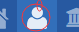 